 國立嘉義大學生物機電學系招生活動花絮 國立嘉義大學生物機電學系招生活動花絮 國立嘉義大學生物機電學系招生活動花絮活動時地109年04月26日  生物工程機電學系工程館109年04月26日  生物工程機電學系工程館活動項目109學年度 碩士在職專班招生口試109學年度 碩士在職專班招生口試活動花絮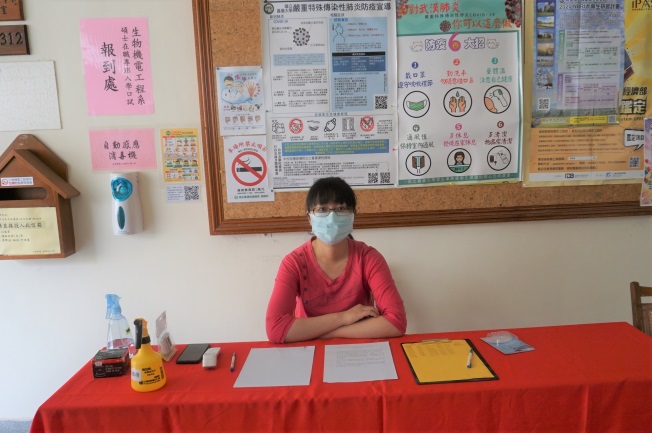 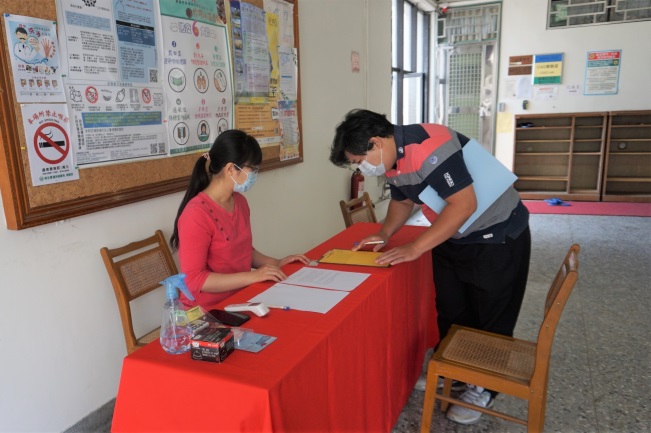 活動花絮碩專口試報到處學生報到畫面活動花絮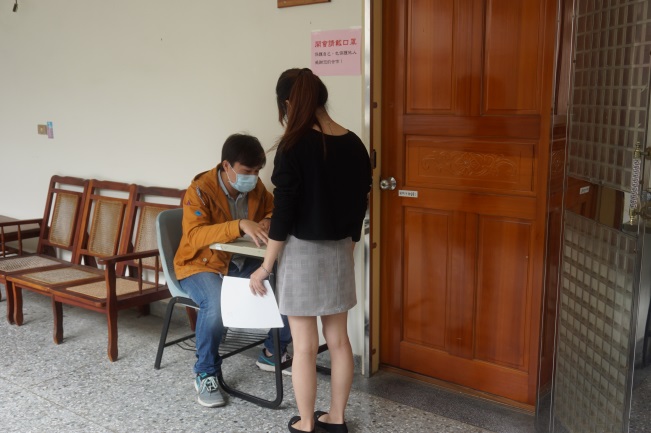 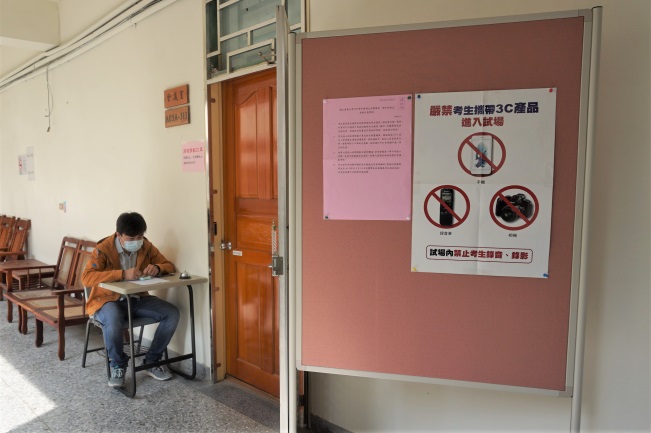 活動花絮與考生確認注意事項畫面考生等待入考場口試